Question 1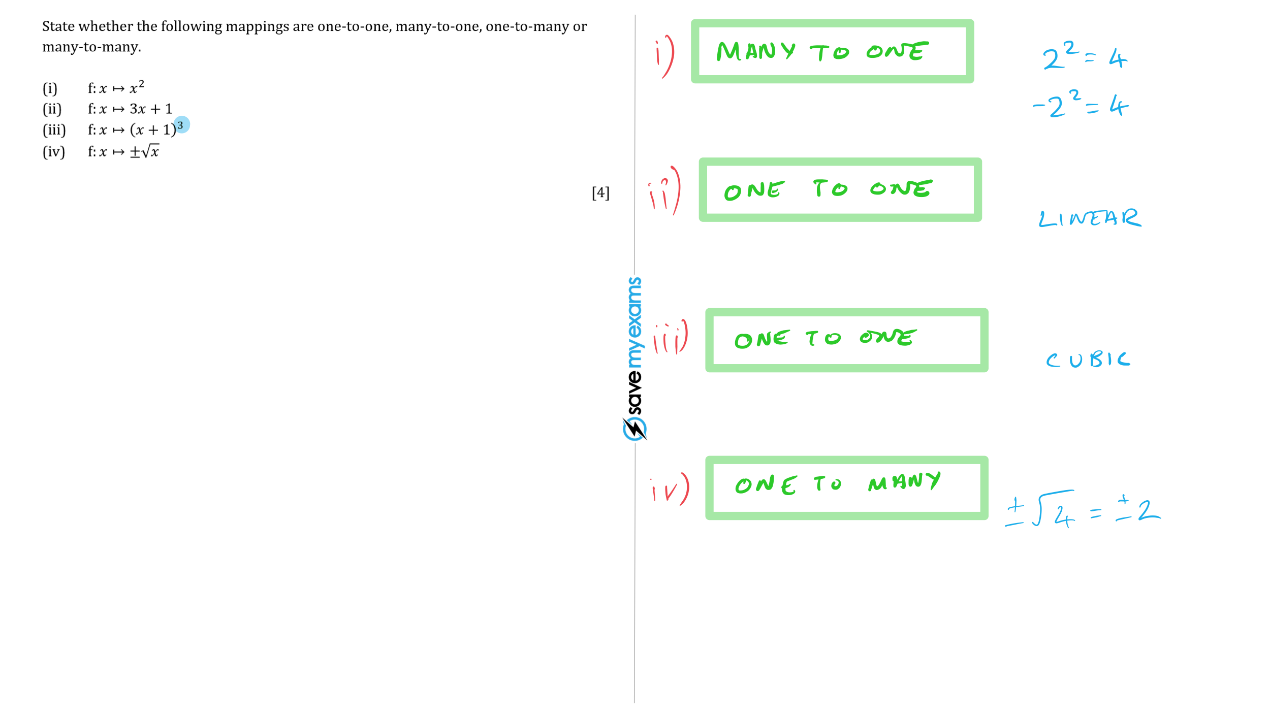 Question 2a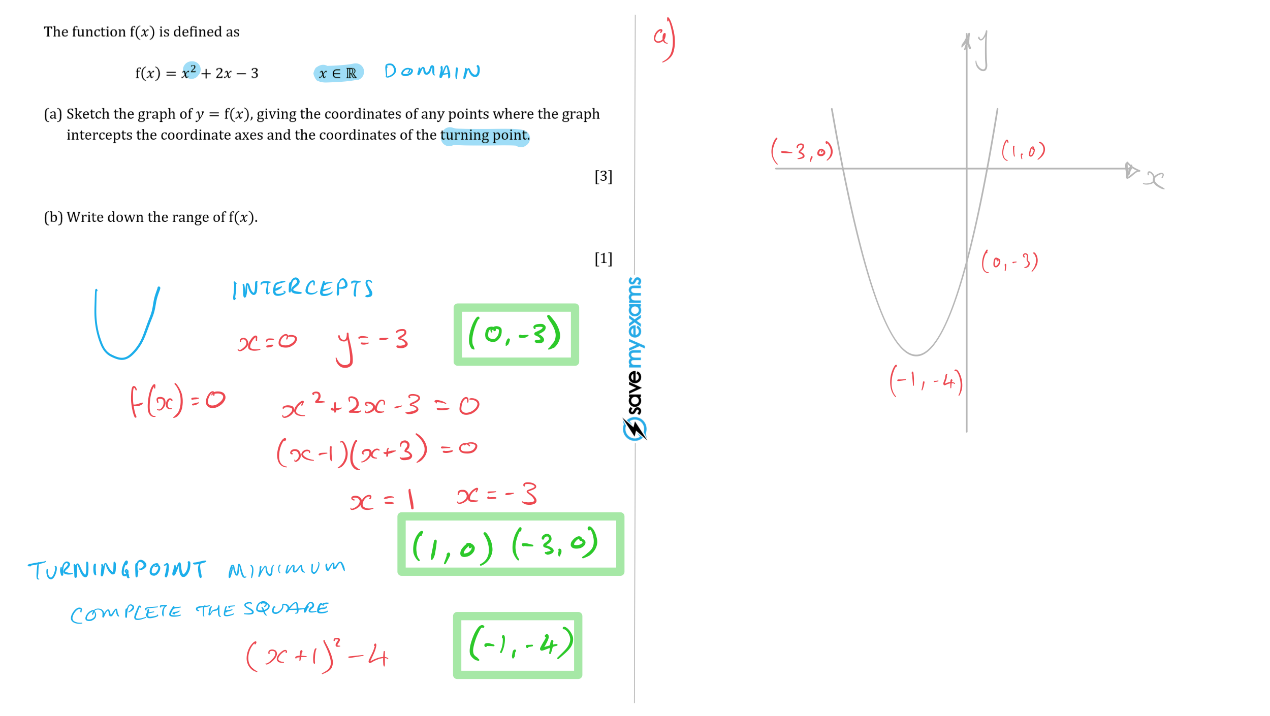 Question 2b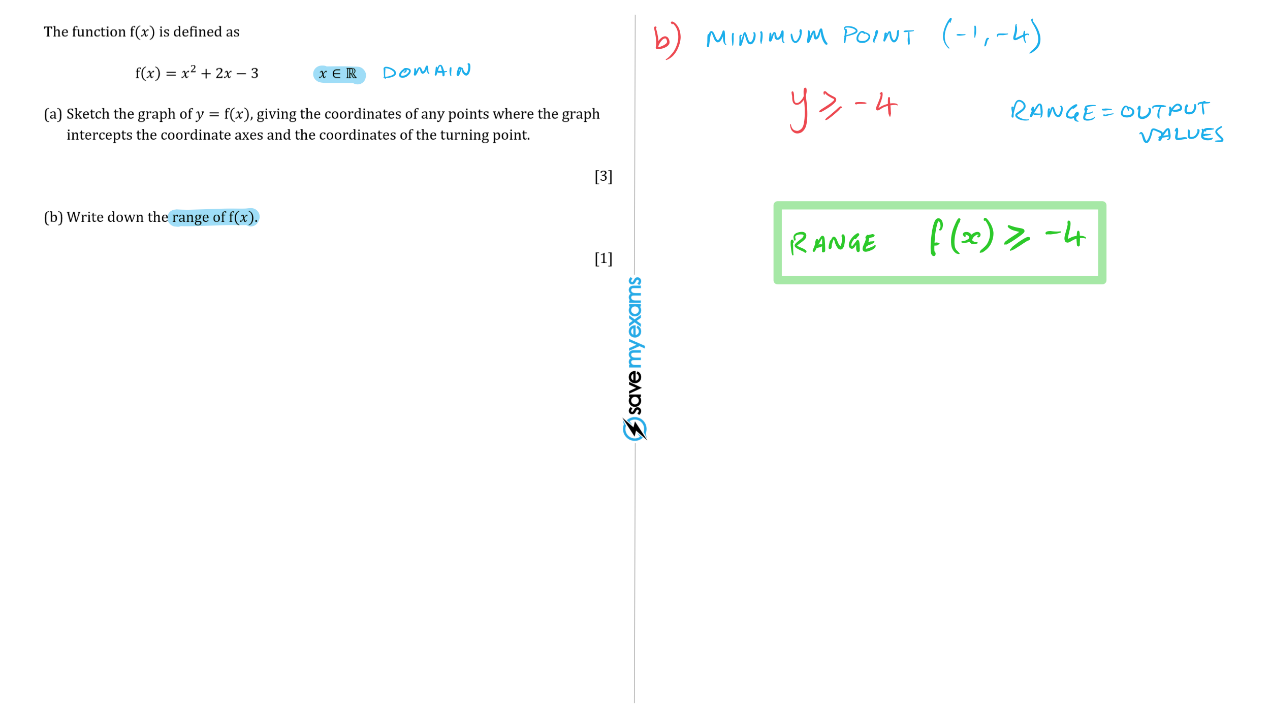 Question 3a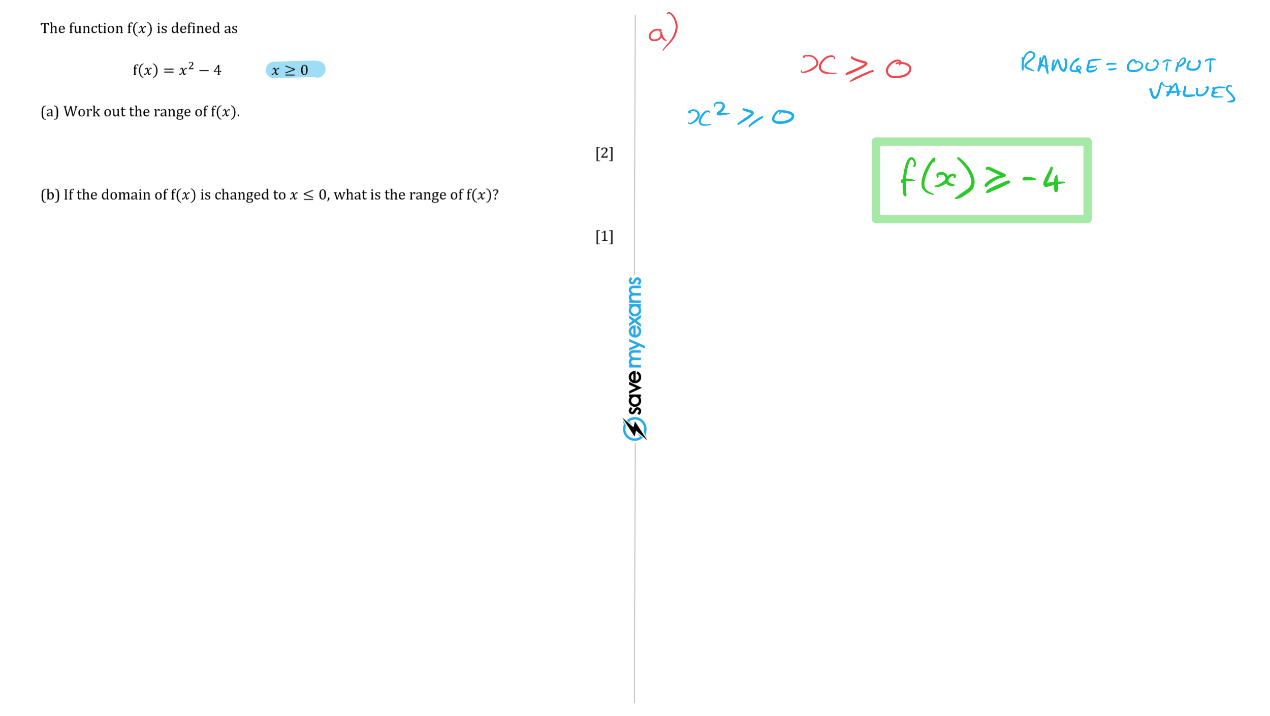 Question 3b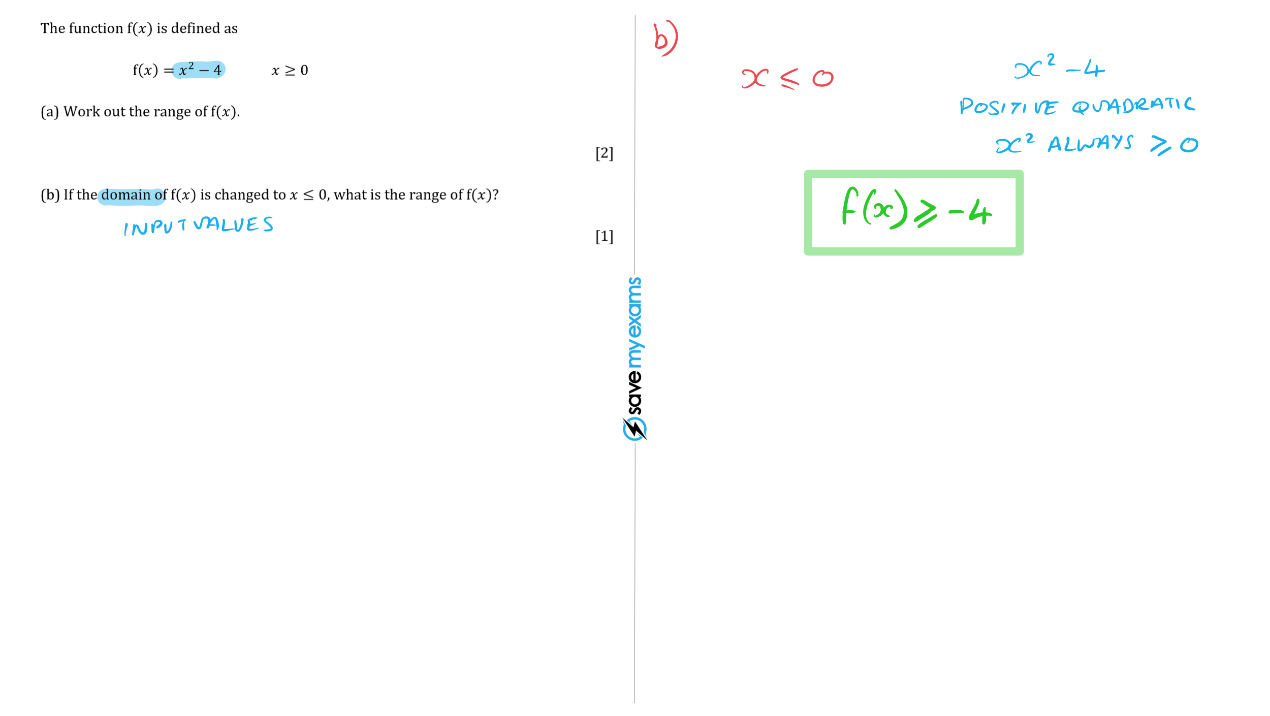 Question 4a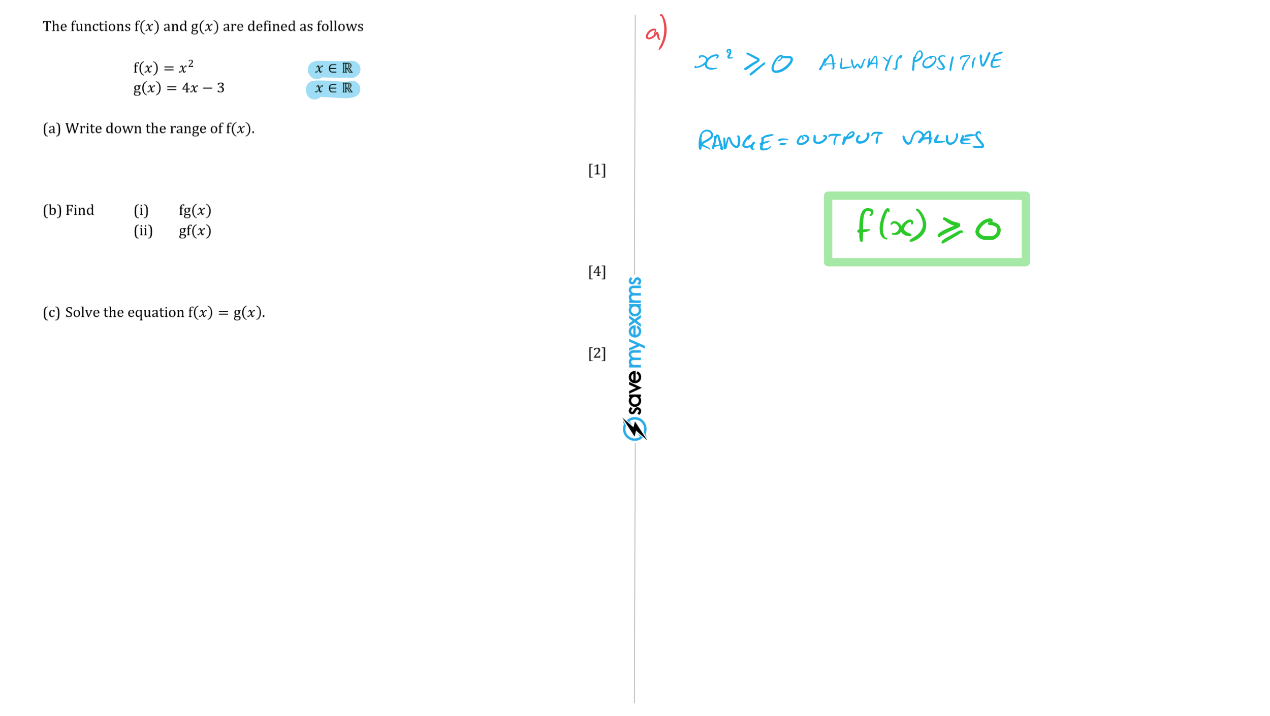 Question 4b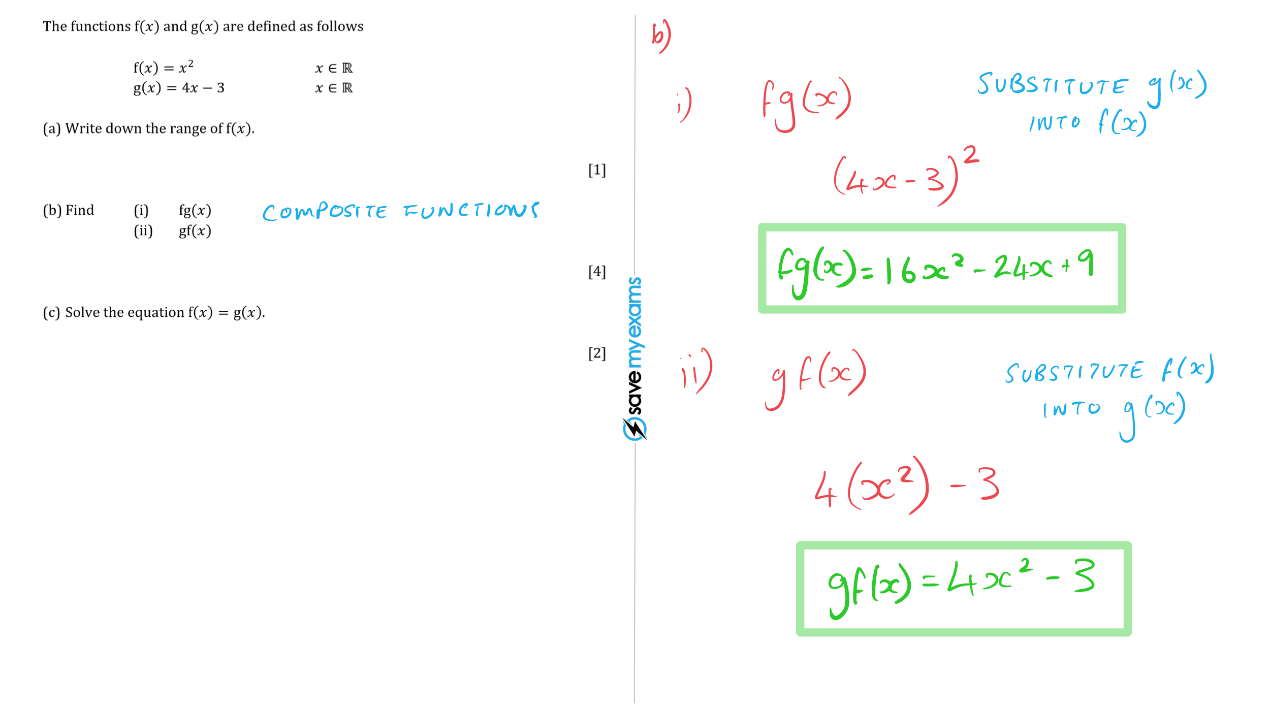 Question 4c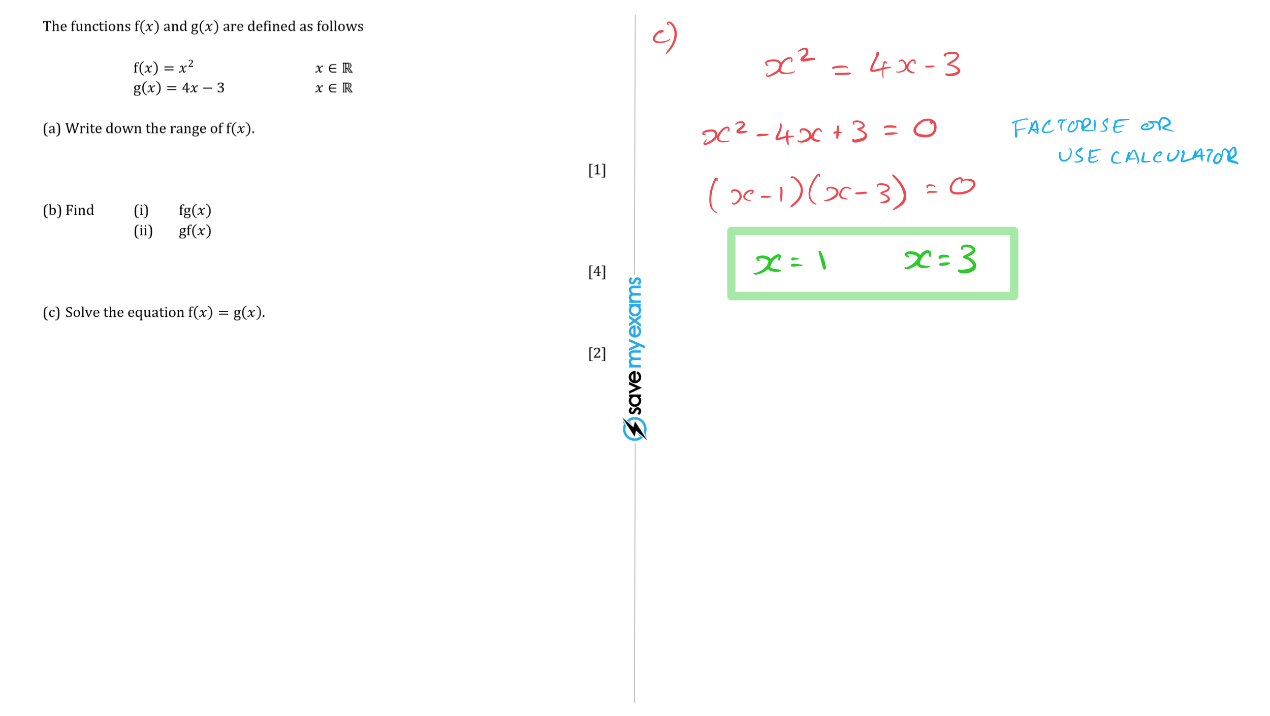 Question 5a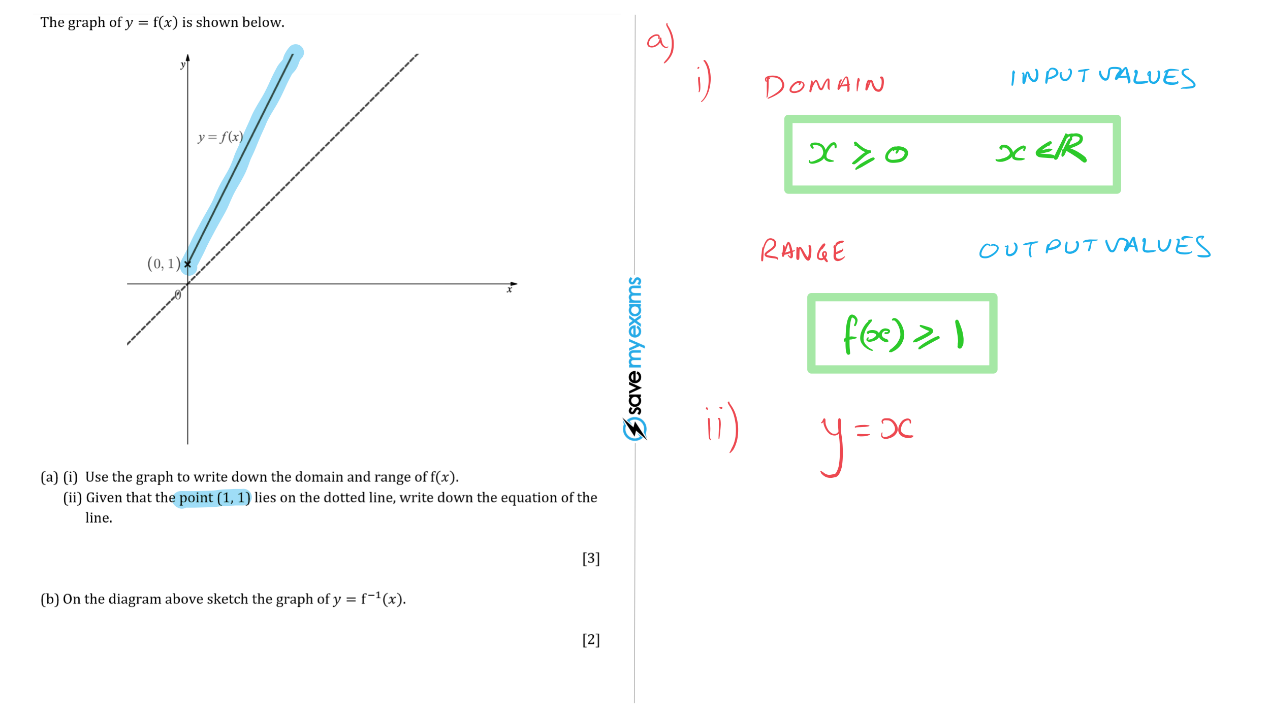 Question 5b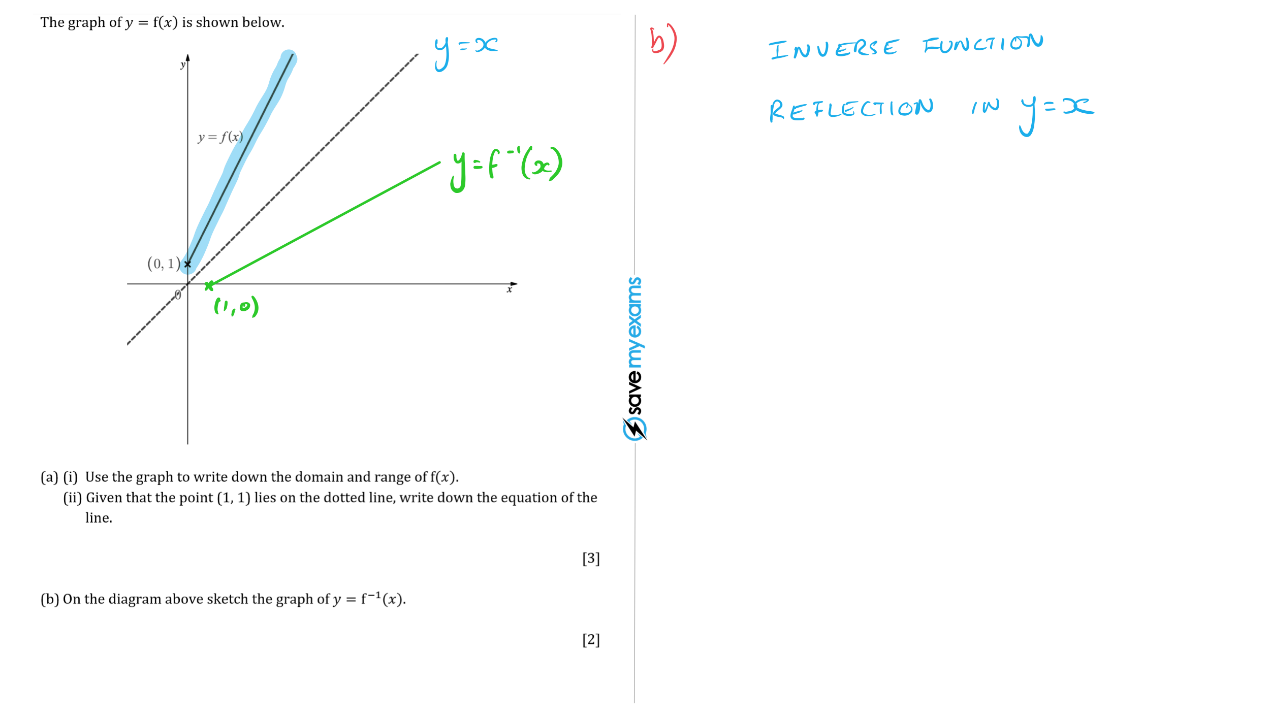 Question 6a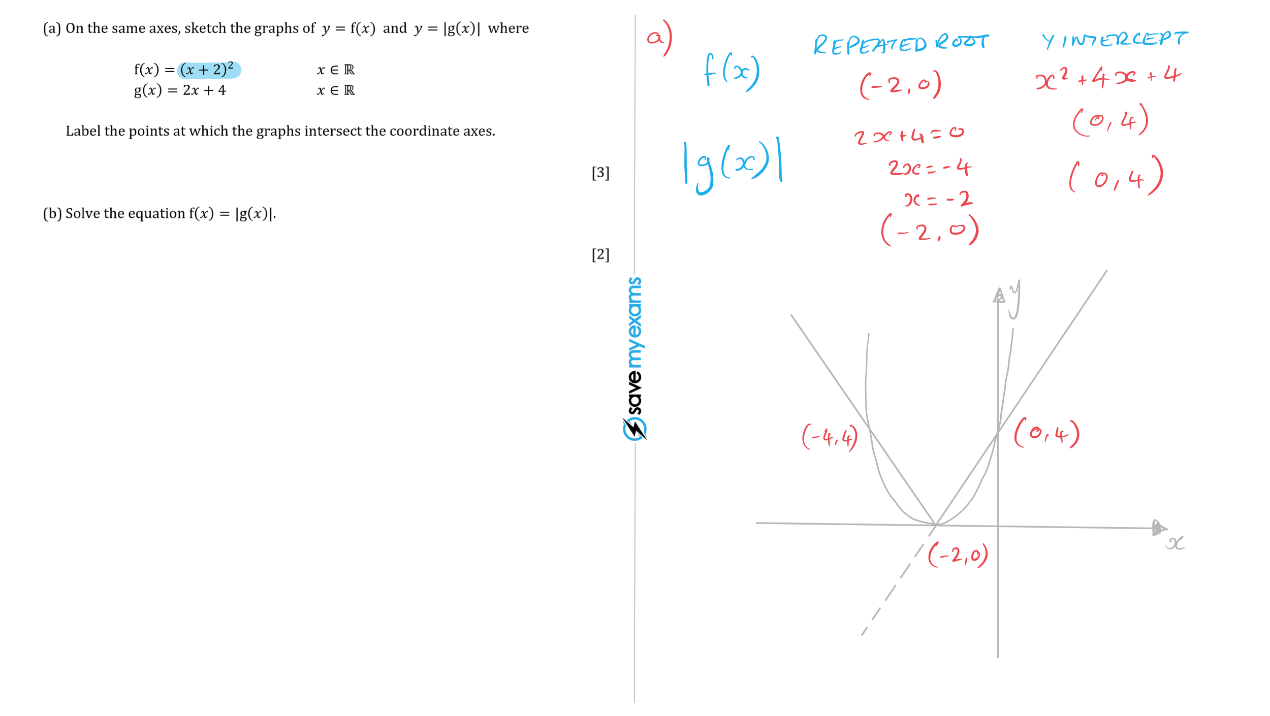 Question 6b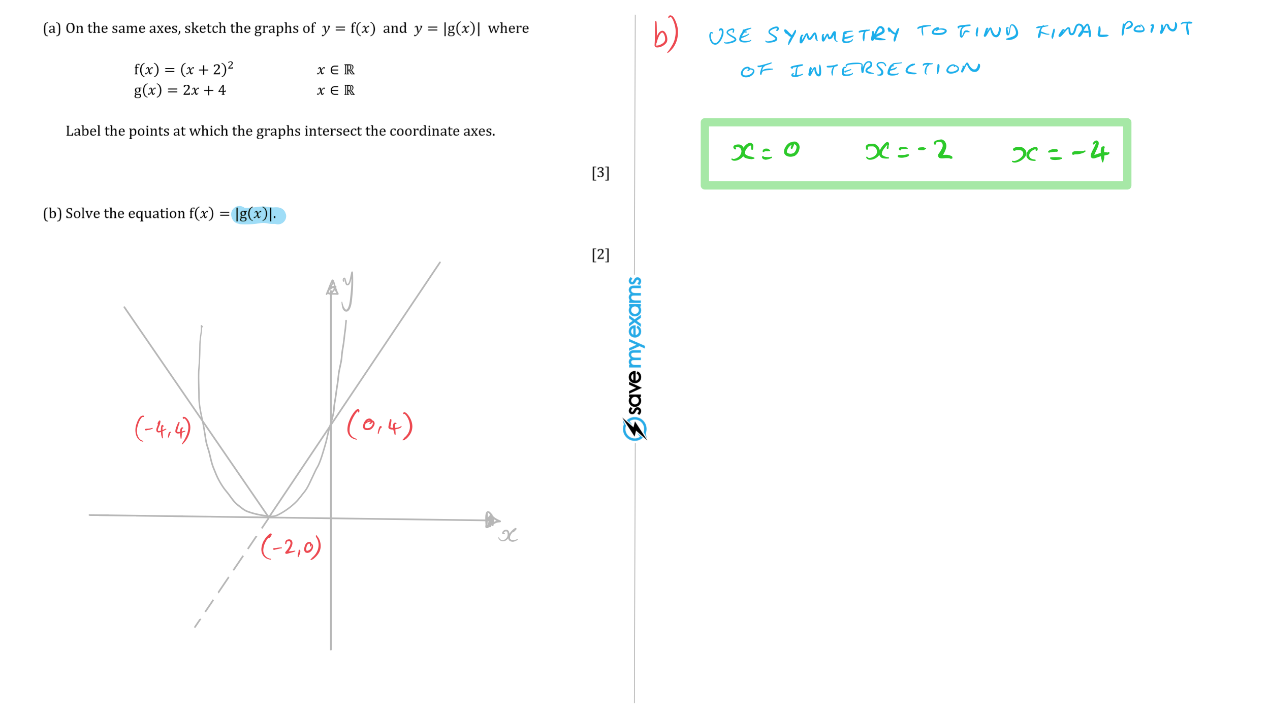 Question 7a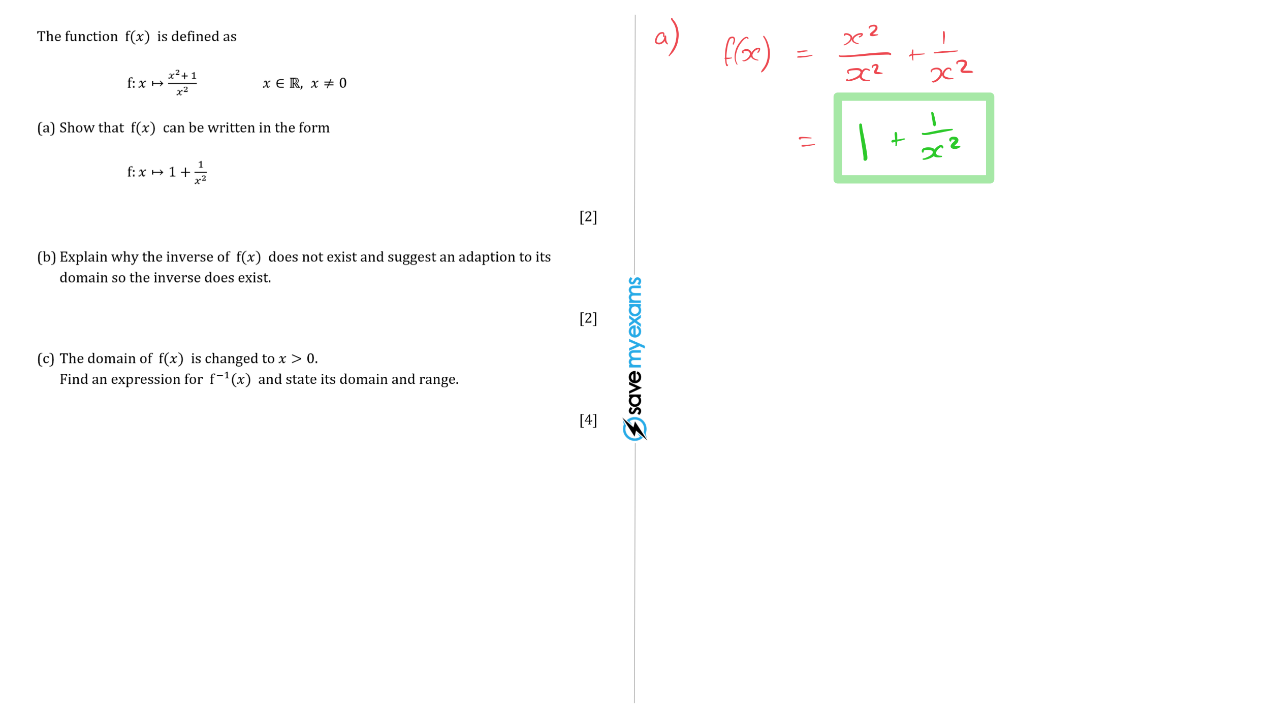 Question 7b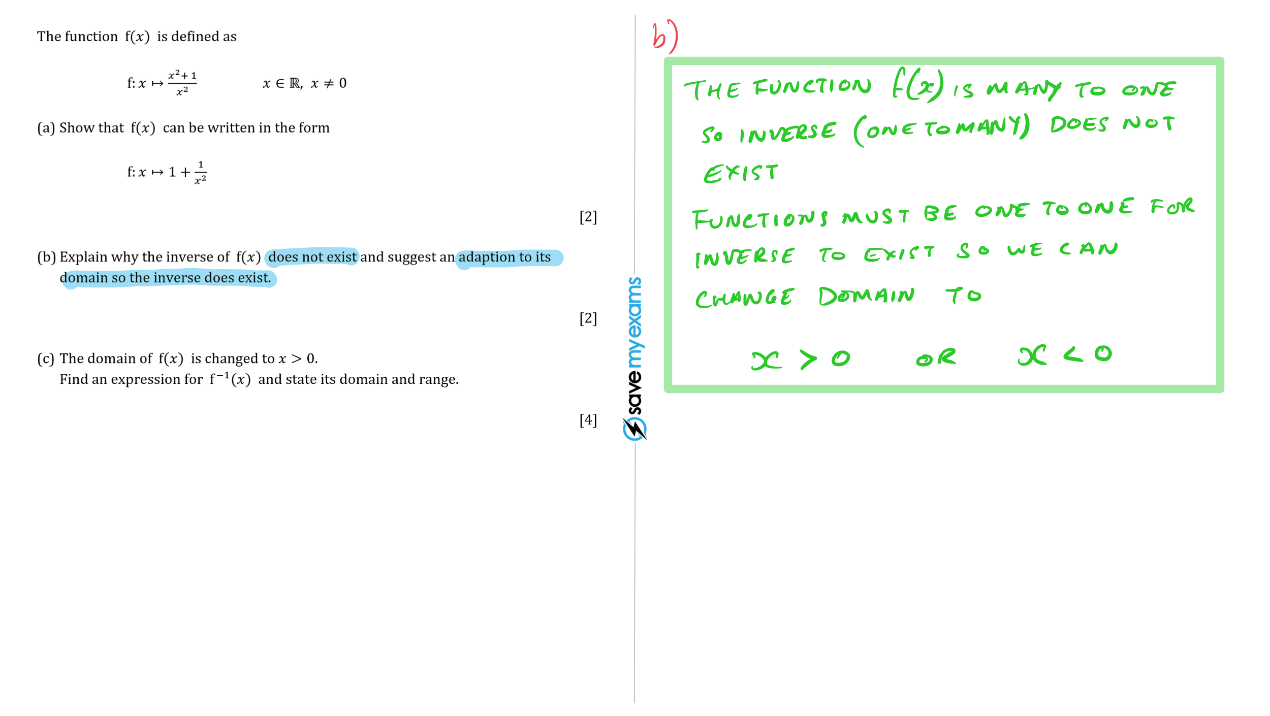 Question 7c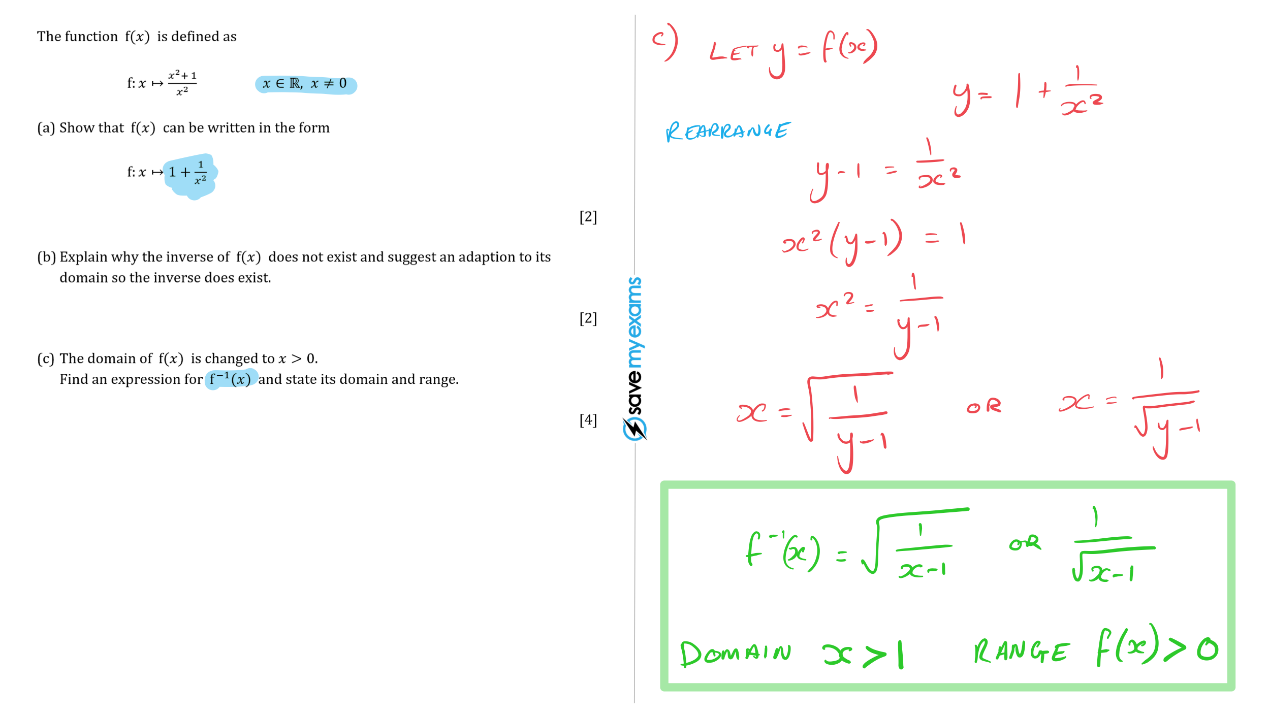 Question 8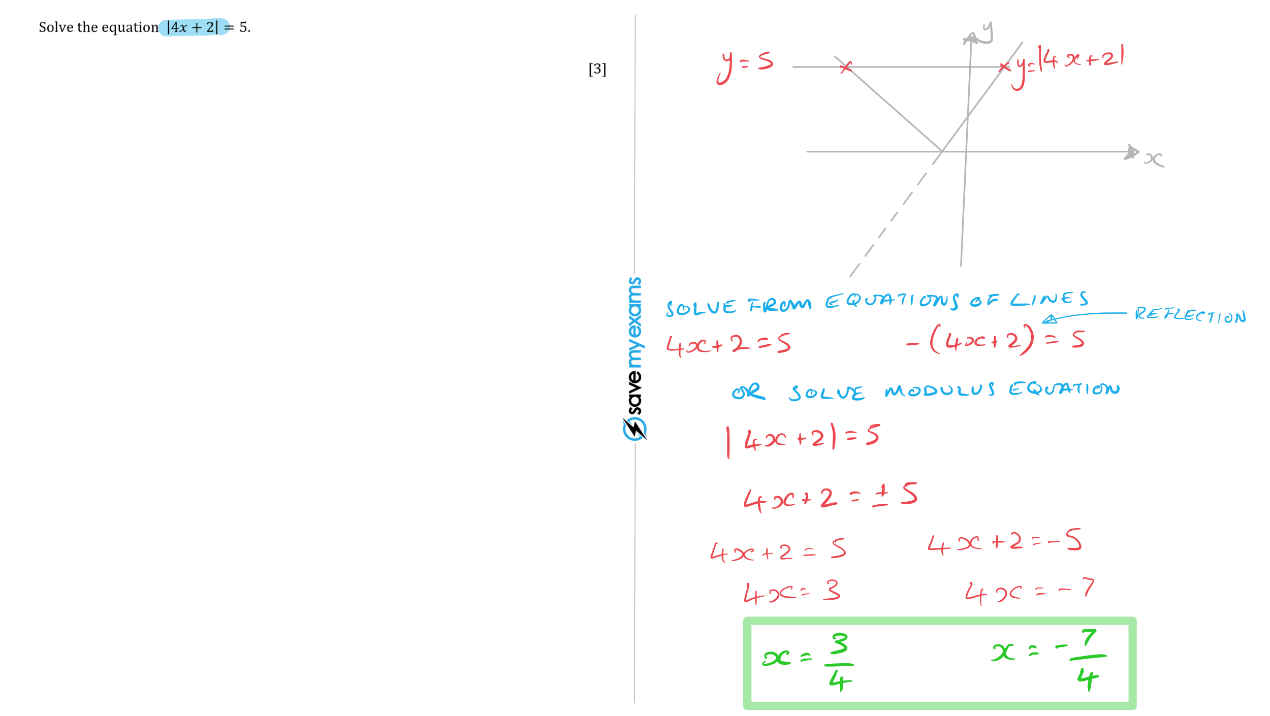 Question 9a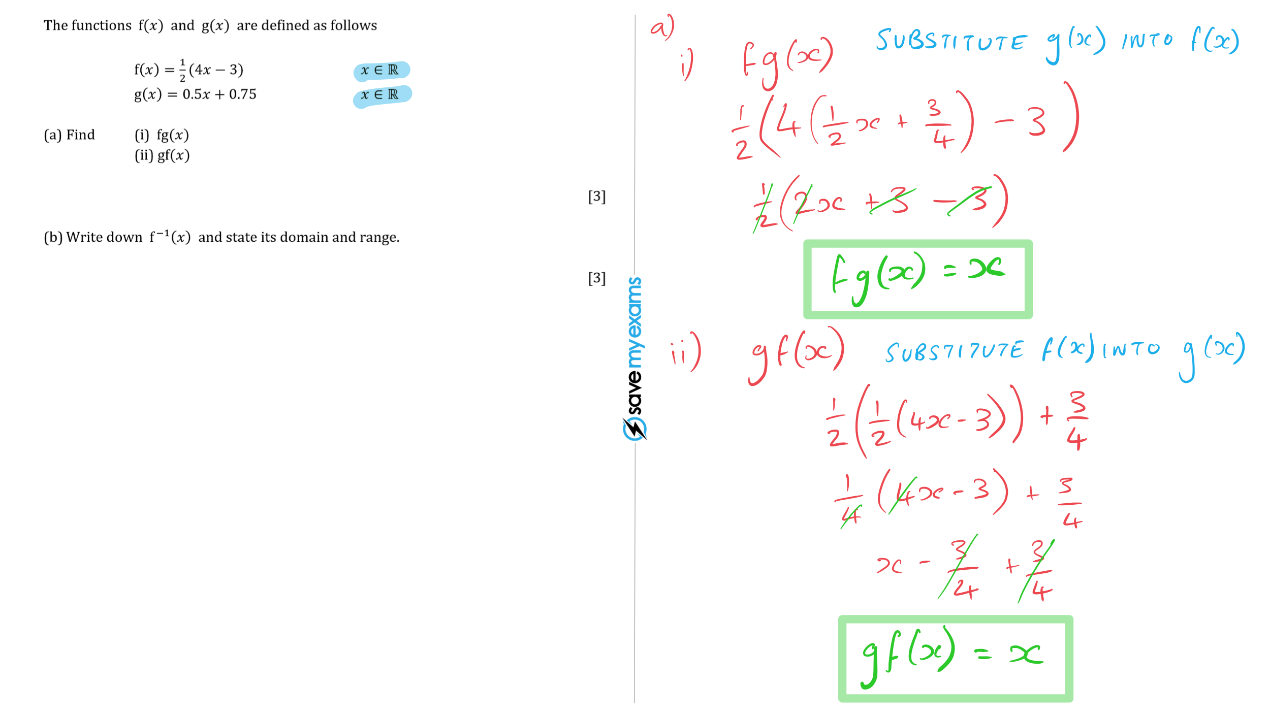 Question 9b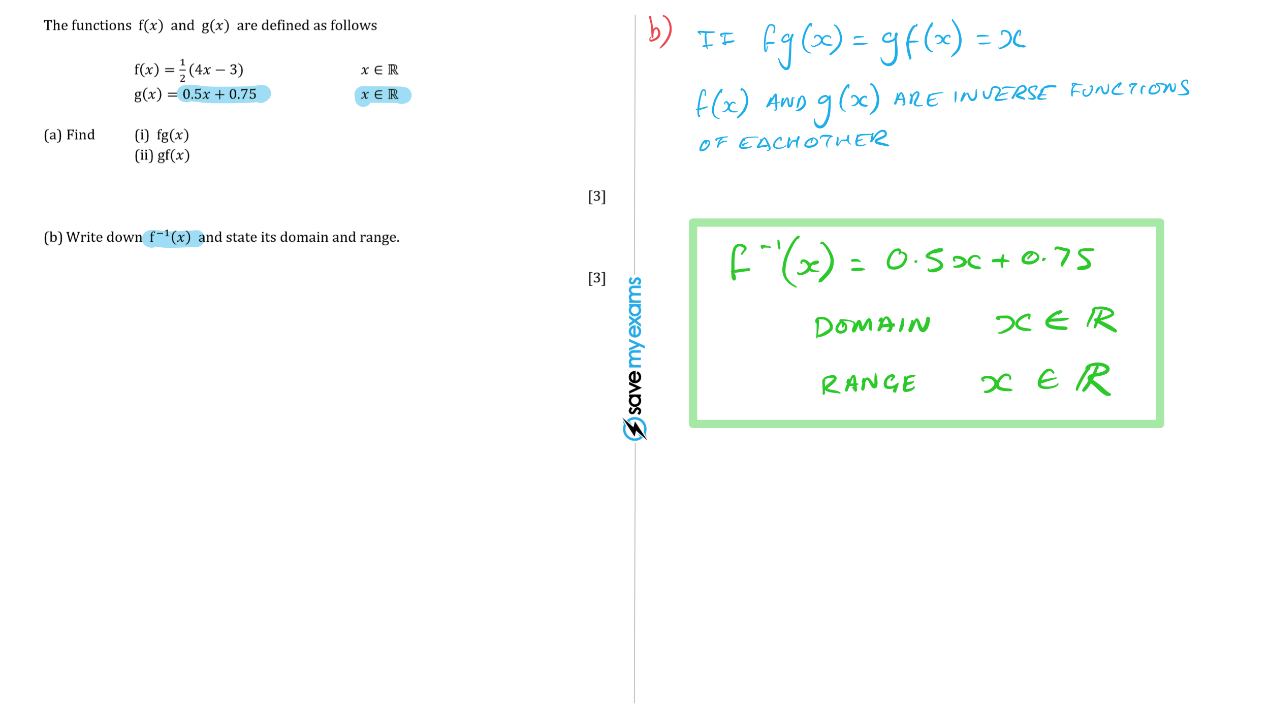 Question 10a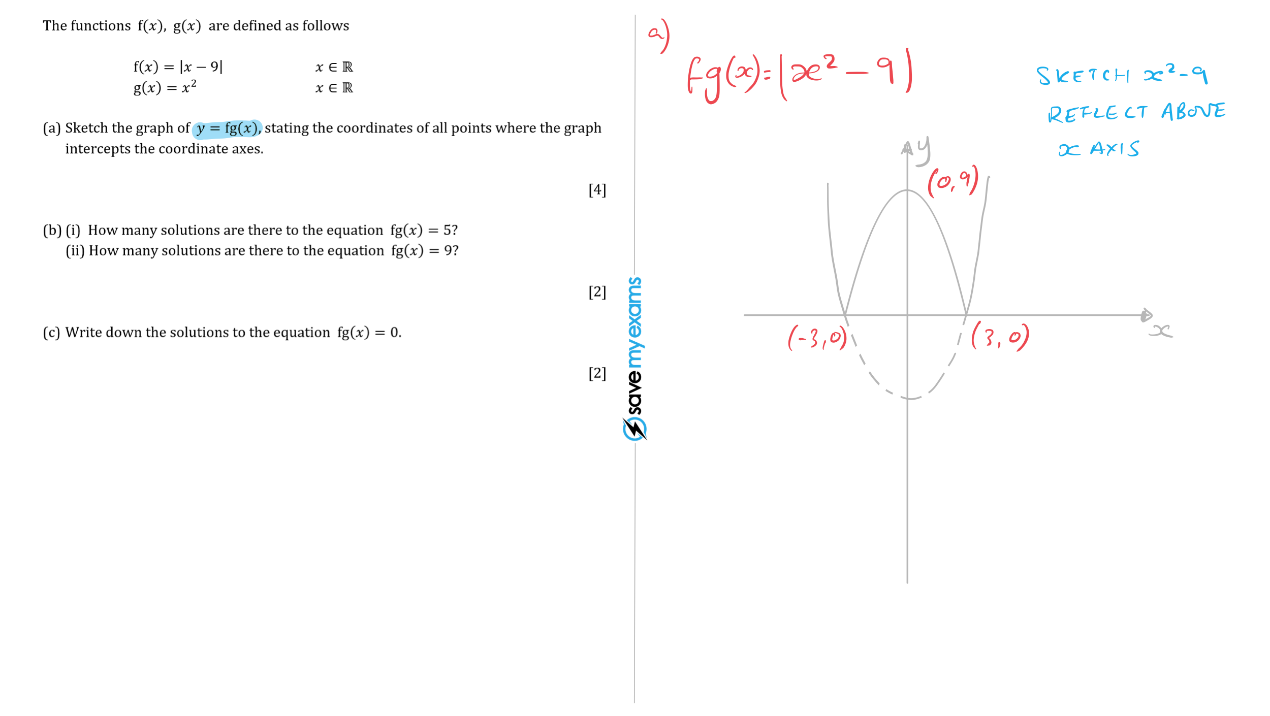 Question 10b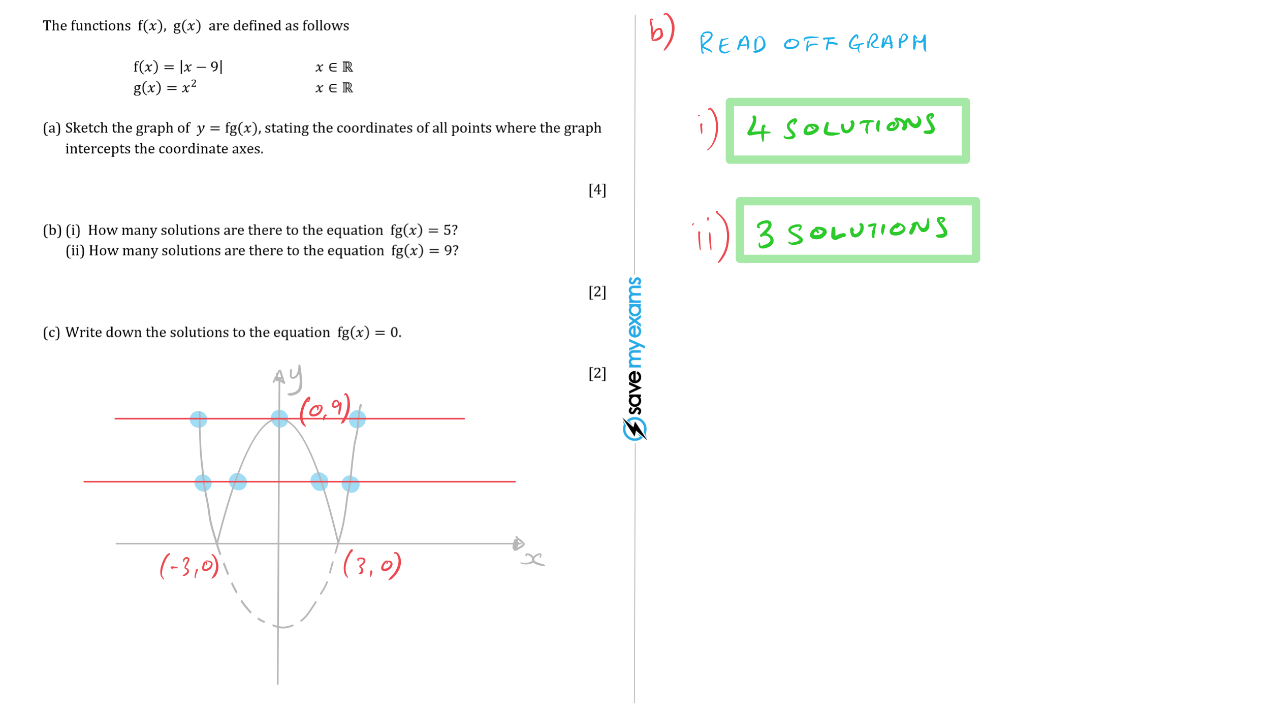 Question 10c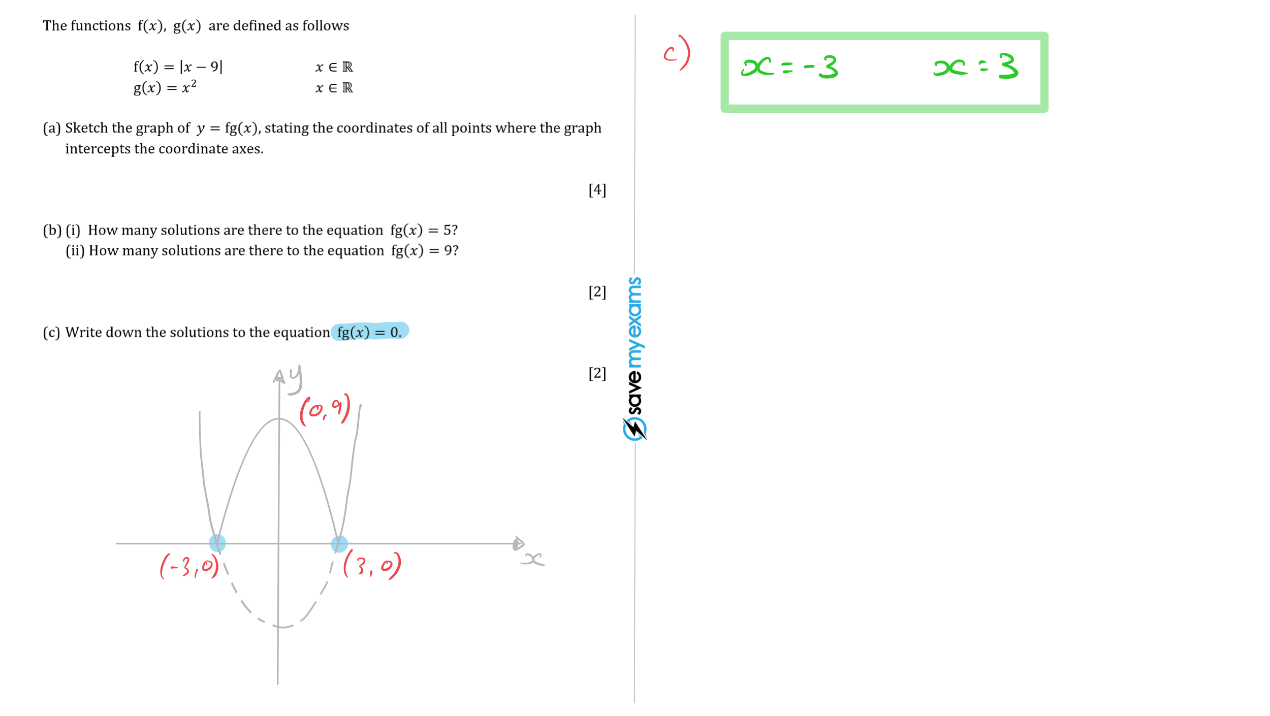 